Agricultural Careers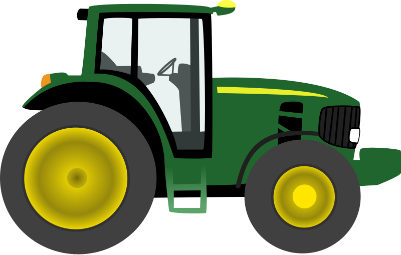 Find someone who…1Makes more money than you2Makes less money than you3Works with soil4Works with trees5Works with animal health6Uses math7Works with water8Works with aquatic animals9Has a Bachelor’s degree10Has a Master’s degree11Has a PH.D.12Works with flowers13Has a job outlook of higher than 10%14Has a job outlook of less than 2%15Works with wild animals16Makes less than $40,00017Uses a computer at work18Measures stuff19Spend  a lot of time outdoors20Has a career you think is cool21Has a career you could NEVER do